UNIVERSIDADE FEDERAL DA PARAÍBA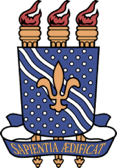 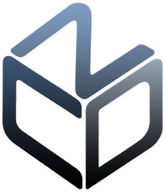 CENTRO DE CIÊNCIAS SOCIAIS APLICADASCOORDENAÇÃO DE CIÊNCIAS DE DADOS PARA NEGÓCIOSREQUERIMENTO –TRANCAMENTO TOTAL POR INGRESSANTEEu, ___________________________________________________________ discente do Curso de Graduação em Ciência de Dados para Negócios do Centro de Ciências Sociais Aplicadas da Universidade Federal da Paraíba, matrícula nº ___________________, venho requerer, nos termos do ART. 162 da Resolução nº 29/2020 do CONSEPE/UFPB, trancamento total da minha matrícula no semestre ____________, pelos motivos explicitados abaixo.________________________________________________________________________________________________________________________________________________________________________________________________________________________________________________________________________________________________________________________________Nestes termos, pede deferimento,	__________________________________________Digite aqui seu nome completo aqui e assine acimaJoão Pessoa - PB, _____ de _________________ de ________.